29.pielikumsPriekules novada pašvaldības domes   2016.gada 31.marta sēdes protokolam Nr.5,30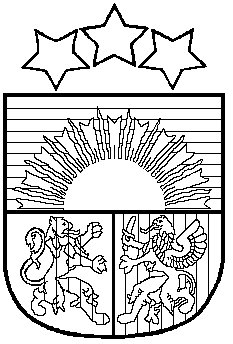 LATVIJAS REPUBLIKAPRIEKULES NOVADA PAŠVALDĪBAS DOMEReģistrācijas Nr. 90000031601, Saules iela 1, Priekule, Priekules novads, LV-3434, tālrunis 63461006, fakss 63497937, e-pasts: dome@priekulesnovads.lvLĒMUMSPriekulē2016.gada 31.martā                                                                                                           Nr.530.Par nekustamā īpašuma lietošanas mērķa maiņu, nosakot dalīto lietošanas mērķi pašvaldības īpašuma „Purmsātu muiža”, zemes vienībai ar kadastra apzīmējumu 6498 004 0208, Virgas pag., Priekules nov.2016.gada 25.februārī Priekules novada pašvaldībā saņemts Purmsātu speciālās internātpamatskolas direktores A.Šneideres iesniegums Nr.1.12/15, iereģistrēts ar Nr.2.1.3/314, ar lūgumu mainīt zemes vienībai ar kadastra apzīmējumu 6498 004 0208 lietošanas mērķi no aramzeme uz dabas pamatu un rekreācijas nozīmes zemi.Izvērtējot domes rīcībā esošo informāciju un ar lietu saistītos apstākļus, tika konstatēts: Nekustamais īpašums „Purmsātu muiža”, kadastra Nr.6498 004 0149, reģistrēts zemesgrāmatā uz pašvaldības vārda, nodalījuma Nr.100000453280. Īpašums sastāv no četrām atsevišķām zemes vienībām.  Zemes vienībai ar kadastra apzīmējumu 6498 004 0208 2,94 ha platībā ir noteikts zemes lietošanas mērķis – zeme, uz kuras galvenā saimnieciskā darbība ir lauksaimniecība, kods 0101. Pēc zemes robežu plānā norādītās eksplikācijas aramzeme sastāda 1,18 ha, augļu dārzs – 1,65 ha.Iesniegumā tiek norādīts, ka skola vēlas izveidot šajā teritorijā parku “Senču balss”.Saskaņā ar Priekules novada pašvaldības 27.08.2015. saistošajiem noteikumiem Nr.9 „Priekules novada teritorijas plānojuma 2015.-2026.gadam Grafiskā daļa un Teritorijas izmantošanas un apbūves noteikumi” 3.2.9. 2.5. apakšpunktu- lauksaimniecības zemē viena no pieļaujamajiem izmantošanas veidiem ir - labiekārtota publiskā ārtelpa (sabiedrībai pieejamas teritorijas un telpa, ko veido ielas, bulvāri, laukumi, parki, dārzi, skvēri, pagalmi, krastmalas, pasāžas, promenādes un citas vietas, kas nodotas publiskai lietošanai neatkarīgi no to īpašuma piederības).Atbilstoši Ministru kabineta 2006.gada 20. jūnija noteikumu Nr.496 „Nekustamā īpašuma lietošanas mērķu klasifikācija un nekustamā īpašuma lietošanas mērķu noteikšanas un maiņas kārtība” 4.punktam- zemes vienībai un zemes vienības daļai nosaka vienu vai vairākus lietošanas mērķus, nosakot piekrītošo zemes platību un 17.7 punktam- lietošanas mērķu maiņu ierosina, ja iepriekš likumīgi noteiktais lietošanas mērķis un tam piekrītošā zemes platība neatbilst šo noteikumu IV nodaļā minētajām prasībām.	Pamatojoties uz Ministru kabineta 2006.gada 20. jūnija noteikumu Nr.496 „Nekustamā īpašuma lietošanas mērķu klasifikācija un nekustamā īpašuma lietošanas mērķu noteikšanas un maiņas kārtība” 17.7. un 18.punktu, Priekules novada pašvaldības 27.08.2015. saistošajiem noteikumiem Nr.9 „Priekules novada teritorijas plānojuma 2015.-2026.gadam Grafiskā daļa un Teritorijas izmantošanas un apbūves noteikumi”, atklāti balsojot PAR - 15 deputāti (Malda Andersone, Inita Rubeze, Arnis Kvietkausks, Inese Kuduma, Rigonda Džeriņa, Vaclovs Kadaģis, Andis Eveliņš, Mārtiņš Mikāls, Ainars Cīrulis, Vija Jablonska, Ilgonis Šteins, Arta Brauna, Tatjana Ešenvalde, Gražina Ķervija,  Andris Džeriņš); PRET -  nav; ATTURAS -  nav; Priekules novada pašvaldības dome NOLEMJ:1. Mainīt zemes lietošanas mērķi pašvaldības nekustamā īpašuma “Purmsātu muiža”, kadastra Nr.6498 004 0149, zemes vienībai ar kadastra apzīmējumu 6498 004 208, Virgas pagastā, Priekules novadā, nosakot dalīto lietošanas mērķi, saskaņā ar pielikumā pievienoto zemes robežu plānu:1.1.  0,34 ha (aramzeme), 1,65 ha (augļu dārzi), 0,03 ha zem (ceļiem), 0,08 ha (pārējās zemes)- zeme, uz kuras galvenā saimnieciskā darbība ir lauksaimniecība, kods NĪLM- 0101;1.2.  0,84 ha (aramzemei) –dabas pamatnes, parki, zaļās zonas un citas rekreācijas nozīmes objektu teritorijas, kods NĪLM- 0501, 2. Šo lēmumu var pārsūdzēt Administratīvā rajona tiesā (Liepājā, Lielā ielā 4, LV- 3401) viena mēneša laikā no tā spēkā stāšanās dienas.Lēmums izsūtāms:1 eks. Valsts zemes dienesta Kurzemes reģionālai nodaļai, Graudu ielā 27/29, Liepāja, LV-3401,1 eks. zemes lietu speciālistei M.Kokovihinai,1 eks. Purmsātu speciālai internātpamatskolai, “Purmsātu muiža”, Purmsāti, Virgas pag., Priekules nov., LV-3485.Pašvaldības domes priekšsēdētāja						          V.JablonskaPielikumsPriekules novada pašvaldības domes31.03.2016.lēmumam (prot.Nr.5,30.)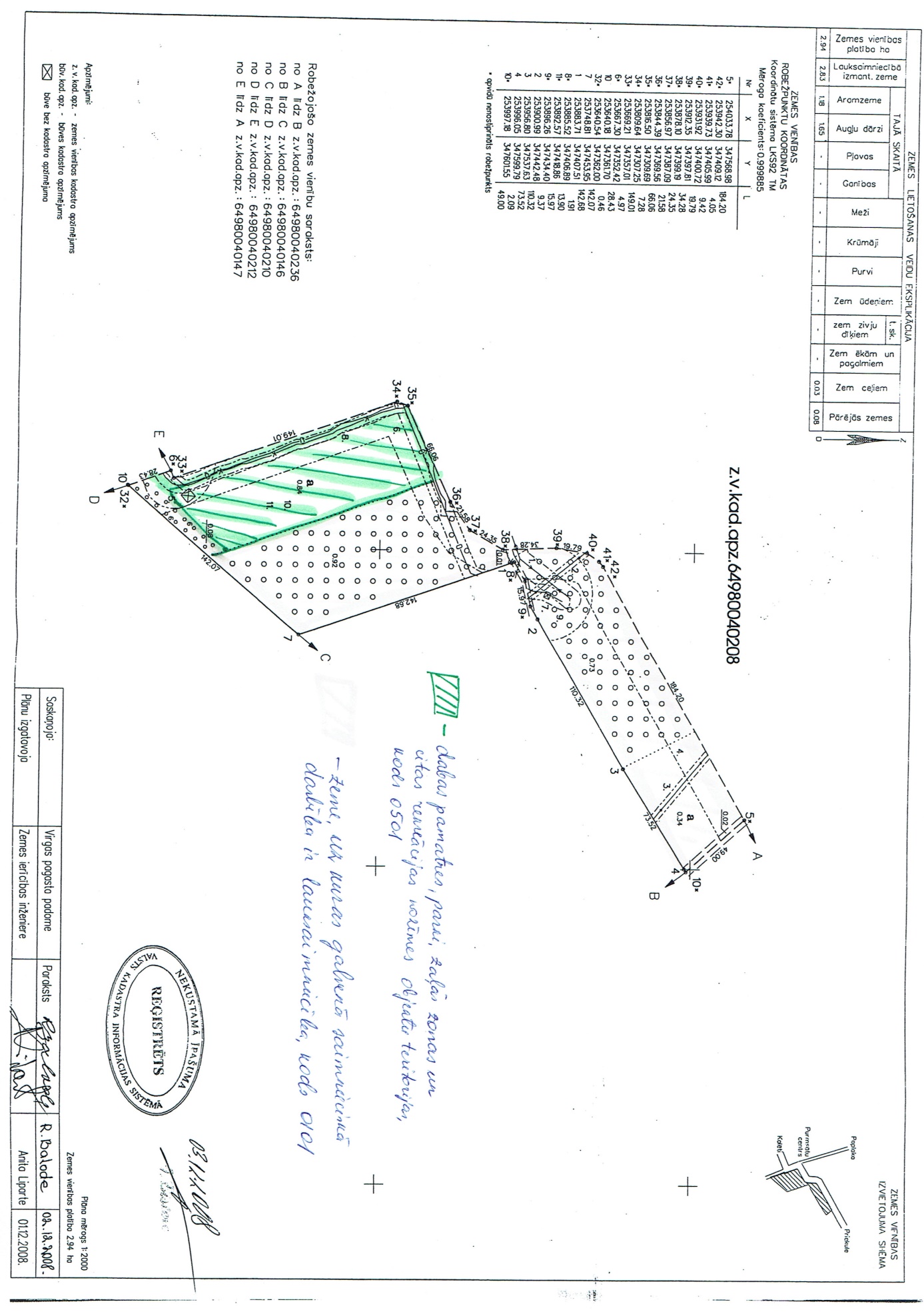 